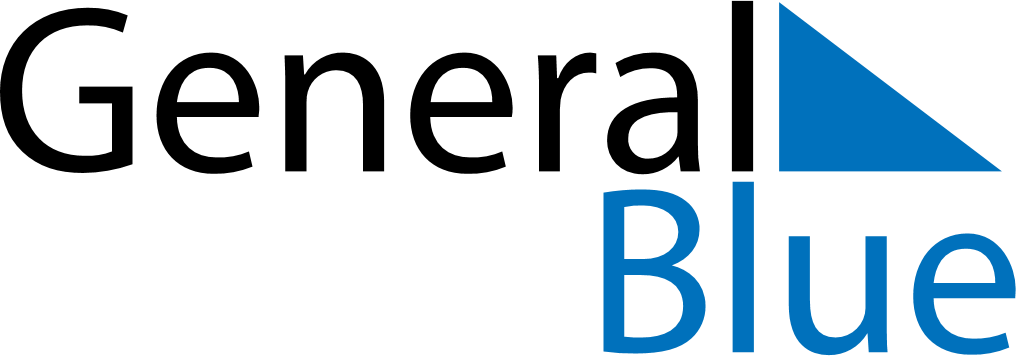 March 2020March 2020March 2020Saint BarthelemySaint BarthelemySUNMONTUEWEDTHUFRISAT12345678910111213141516171819202122232425262728Laetare Sunday293031